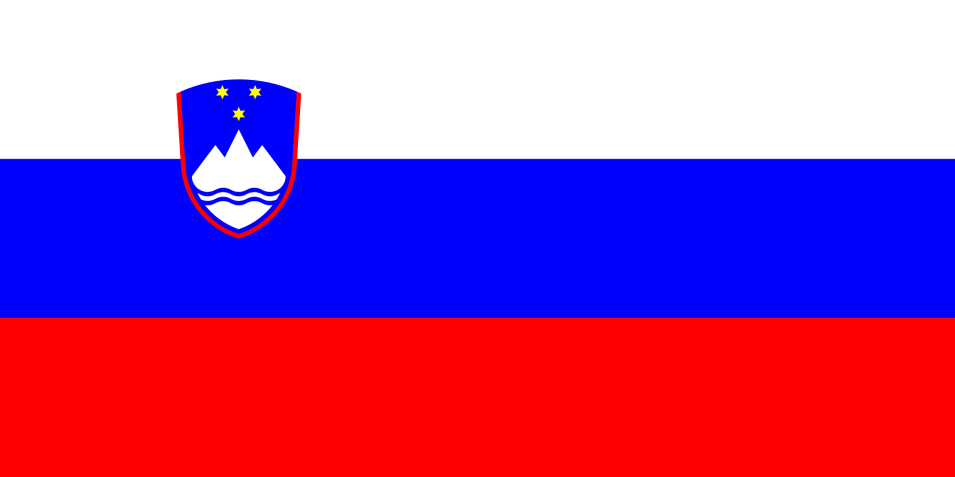 CENIK  2021Koča na Planini pri Jezeru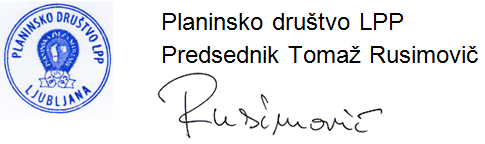 CENIK 2021CENIK 2021CENIK 2021CENIK 2021NazivEnotaCena v €AlergeniTOPLI NAPITKIČAJ1,80TURŠKA KAVA 2,00KAVA Z MLEKOM2,20LMLEKO2 DL1,50LBELA KAVA1,70LTOPLA VODA 2 DL0,50KAKAV3,00LHRANAENOLONČNICA BREZMESNA*5,00GENOLONČNICA Z MESOM*6,50GMAKARONOVO MESO6,00GGOLAŽ,SEGED IN GOLAŽ, GOLAŽ S POLENTO*6,50GVAMPI*6,10GJUHA ZAKUHANA3,00G, ZJUHA ZELENJAVNA5,00G, Z1/2 SUHE KLOBASE V ZASEKI*4,50GKRANJSKA KLOBASA Z GORČICO*6,50G, GSKRANJSKA KLOBASA ½ Z GORČICO*3,30G, GSHRENOVKA Z GORČICO*4,50G, GSSLANINA Z JAJCI*5,50G, JJAJCE KUHANO, OCVRTO*1,90G, JŽGANCI AJDOVI2,60POLENTA 2,00SOLATA3,00KRUH1 KOS0,50GMARMELADA, MED, MASLO1 KOS0,50LŠTRUKLJI6,00G, JSENDVIČ3,00G, LKISLO MLEKO0,5 L4,00LSIR S PLANINE V LAZU0,5 KG8,00LSIR PORCIJA4,00LSLADICA3,00G, J, LSLADICA MALA1.50G, J, LSPORT MÜSLIPORCIJA4,50G, O CARSKI PRAŽENECPORCIJA4,00G, J, LHRANA PO IZBIRIPORCIJA5,00* obroku je dodan kos kruhaBREZALKOHOLNE PIJAČE  COCKTA0,5 L2,50COCA COLA0,5 L2,50ISO SPORT0,5 L2,50LEDENI ČAJ 0,5 L2,50MULTI SOLA0,5 L2,50FANTA0,5 L2,50RADENSKA 1,5 L4,50RADENSKA 0,5 L2,00SADNI SOK BISTRI1 L6,00SADNI SOK GOSTI1 L7,00VODA  1,5l 1,5 L4,00VODA 0,5 0,5 L1,50ZA LIFE0,5 L2,50PIVOPIVO UNION 0,5 L3,50PIVO LAŠKO 0,5 L3,50PIVO RADLER 0,5 L3,50PIVO BREZALKOHOLNO0,5 L3,00VINAVINO BELO  1 L13,00VINO RDEČE – REFOŠK, CVIČEK1 L13,00ŽGANE PIJAČE O,5 DLSADJEVEC0,5 DL3,00BOROVNIČEVEC0,5 DL3,00TRGOVSKO BLAGORAZGLEDNICA0,70POŠTNA ZNAMKA "B"0,48POŠTNA ZNAMKA "C" – TUJINA1,00ZEMLJEVID10,00PLANINSKI DNEVNIK5,00MAJICA6,00MAGNETKI S SLIKO PLANINE2,50SLIKA CVETK3 19X1910,00SLIKA CVETK4 15X158,00SLIKA CVETK5 12X127,00SLIKA CVETK6 10X106,00SLIKA CVETP3 10X2010,00SLIKA CVETP4 15X158,00OBESEK ZA KLUČE4,00KROŽNIK LESEN GRAVIRAN7,00ČEBULARICA GRAVIRANA6,00ČOKOLADA100 G1,90L NAPOLITANKE2,00G, L, O SLANE PALČKE 100 G1,00GZVONČEK8 CM10,00ZVONČEK5 CM8,00ZVONČEK3 CM5,00NOČITVE – SAMO SOBE Z VEČ LEŽIŠČINOČNINA – NEČLANI PZS24,00NOČNINA – NEČLANI PZS, LASTNA POSTELJNINA22,00NOČNINA – ČLANI PZS14,50NOČNINA – ČLANI PZS,  LASTNA POSTELJNINA12,50NOČNINA – ČLANI PD LPP IN SPDT11,50NOČNINA – ČL. PD LPP, SPDT , LASTNA POSTELJNINA10,50BREZPLAČNO PRENOČIŠČEGORSKI REŠEVALCI NA AKCIJI0,00MARKACISTI NA AKCIJI0,00OTROCI DO 5 LET0,00POLPEZIONIPOLPENZION NEČLANI 36,50POLPENZION ČLANI PZS26,50 POLPENZION ČLANI PD LPP, SPD TRST25,50POSTELJNINA ZA ENKRATNO UPORABO2,50PENZIONPENZION NEČLANI 42,00PENZION ČLANI PZS32,00PENZION ČLANI PD LPP, SPD TRST31,00POSTELJNINA ZA ENKRATNO UPORABO2,50TAKSATURISTIČNA TAKSA*2,00TURISTIČNA TAKSA 7-18LET1,00*Turistično takso plačajo gostje pri vsaki nočnini, polovično takso plačajo gostje stari od 7-18 let. Takse ne plačajo otroci do 7 let starosti in invalidi na podlagi invalidske izkaznice, udeleženci mladinskih strokovnih in športnih tekmovanj ter učenci, dijaki in študenti, udeleženci vzgojno-izobraževalnih programov, ki jih na nepridobitni podlagi organizirajo društva in druge vzgojno-izobraževalne ustanove ter verske in druge skupnosti v okviru svojih aktivnosti (Ur. List RS02/04 in Ur. Vestnik Občine Bohinj št. 4/98). LEGENDA ALERGENOV: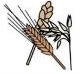 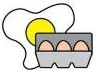 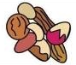 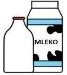 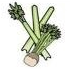 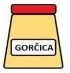 GJOLZGSŽITA, ki vsebujejo GLUTEN (pšenica, pira, kamut, ječmen, oves, rž, kus kus) in PROIZVODI IZ NJIHJAJCA in PROIZVODI IZ NJIHOREŠČKI in PROIZVOD IZ NJIHMLEKO in MLEČNI PROIZVODI, ki vsebujejo LAKTOZOLISTNA ZELENA in PROIZVODI IZ NJEGORČIČNO SEME in PROIZVODI IZ NJEGA